               BOSNA I HERCEGOVINA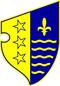 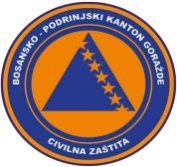                FEDERACIJA BOSNE I HERCEGOVINE               BOSANSKO-PODRINJSKI KANTON GORAŽDE                Kantonalna uprava civilne zaštiteKANTONALNI OPERATIVNI CENTARBroj:17-40-1-52/22Goražde,22.02.2022.godine. Na osnovu člana 152. Zakona o zaštiti i spašavanju ljudi i materijalnih dobara od prirodnih i drugih nesreća ("Službene novine Federacije Bosne i Hercegovine", broj: 39/03, 22/06 i 43/10), a u vezi sa čl. 12. i 14. Pravilnika o organizovanju i funkcionisanju operativnih centara civilne zaštite ("Službene novine Federacije Bosne i Hercegovine", broj 09/19), dostavljamo Vam:R E D O V N I   I Z V J E Š T A J          Na području BPK Goražde u posljednja 24 sata  zabilježeno je slijedeće:	Dana 21.02.2022. godine pripadnici Profesionalne vatrogasne jedinice su imali tehničku intervenciju u vremenskom terminun 12,48 do 13,03 sati u ulici Jusufa Duhovića broj 4., na otvaranju stana.	Dana 22.02.2022. godine pripadnici Profesionalne vatrogasne jedinice dobili su dojavu o pojavi požara u stanu u ulici 43. DUB broj 16/4.Odmah po dojavi 02,37 sati na teren izlaze četiri vatrogasca sa jednim motornim vozilom pristupaju akciji gašenja požara i istu završavaju u 03,50 sati. Na licu mjesta bili prisutni pripadnici MUP-a BPK-a kao i pripadnici kantonalne Službe hitne medicinske pomoći.	Druge pojave opasnosti od prirodnih i drugih nesreća koje bi ugrožavale ljude i materijalna dobra nije bilo.	 Prema informaciji dobijenoj od Urgentnog centra Kantonalne bolnice Goražde, u posljednja 24 sata u Urgentnom centru obavljena su 53 pregleda. Dva pacijenta su    zadržana u  Kantonalnoj bolnici Goražde radi daljeg liječenja. 	Vodastaji svih vodotokova na području BPK Goražde su stabilni i nema nikakvih opasnosti od poplava.	Nije zabilježena pojava novih, niti aktiviranja postojećih klizišta. 	Kada je riječ o vodosnadbjevanju na području BPK Goražde, u posljednja 24 sata nije bilo problema i prekida u snadbjevanju stanovništva vodom.            	Prema informaciji Elektrodistribucije-poslovna jedinica Goražde u protekla 24 sata snadbjevanje električnom energijom potrošača na području BPK Goražde je bilo uredno. 	 	Na osnovu informacije Direkcije za ceste BPK-a Goražde regionalni putevi      R-448 Podkozara-Goražde-Hrenovica i R-448A Osanica-Ilovača-Prača su prohodni.Visina novog snijega iznosi 10 cm. Ekipe zadužene za zimsko održavanje puteva izvršile su čišćenje navedenih putnih pravaca i saobraćaj se odvija bez većih problema. Na pojedinim putnim dionicama prema Ilovači došlo je do pojave odrona ali su isti uklonjeni.DNEVNI IZVJEŠTAJo epidemiološkoj situaciji u vezi COVID-19 na području BPK Goražde           Zaključno sa 21.02. pod zdravstvenim nadzorom je 111 osoba sa područja BPKDana 21.02. uzorkovan je materijal kod  47  osoba,  35 Dom zdravlja Gorazde,  8 u  Kantonalnoj  bolnici Goražde ,3 Prača i 1 UstikolinaZavršena su testiranja i prema rezultatima 13 ( trinaest  ) osoba je  pozitivno  na COVID-19 11 iz  Gorazda, 1 Prača i 1 UstikolinaU protekla 24 h oporavljeno je   40 osoba od COVID -19Zaključno sa  21.02. na području BPK   97 ( devedeset sedam  )  je   aktivno zaraženih  osoba  koronavirusom (COVID-19), oporavljeno je ukupno 3772 osoba, a 125 osobe su preminule (113 iz Goražda , 8  iz Ustikoline , 4 iz Prače).Trenutno je   9  osoba  na bolničkom liječenju, 5 u  Sarajevu  i 4 Vanbolnički izolatorij Kantonalne bolnice Goražde/ 1 na kiseoničkoj potpori/.DOSTAVLJENO :                                                                  DEŽURNI OPERATIVAC   1. Premijerki Vlade BPK Goražde,                 			        Armin Dragolj2. Direktoru KUCZ BPK Goražde, 3.Služba civilne zaštite Grada Goražda,4.Služba civilne zaštite općine Pale FBiH,5.Služba civilne zaštite Općine Foča FBiH		     	                 6. a/a.-                                                                                     odHHHHJHHHhjsdkjkfeklAdresa: Ul. 1. Slavne višegradske brigade 2a, 73000 Goražde, BiH   Tel: 038 224 027, Fax: 038 228 729, mail: kocbpk@gmail.comIzvještaj za dan:21.02.2022.